MATEMÁTICA3º ano doEnsino FundamentalCadernoM0303Data de Nascimento do estudanteCaro(a) estudante,Você está participando do Sistema de Avaliação Educacional Municipal do Ipojuca - SAEMI. Sua participação é muito importante para sabermos como está a educação em nosso município.Hoje, você vai fazer atividades de Matemática.Responda com calma, procurando não deixar nenhuma questão em branco. Bom teste!Saemi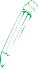 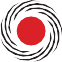 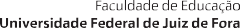 Sistema de Avaliação Educacional Municipal do IpojucaSECRETARIA DE EDUCAÇÃO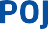 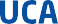 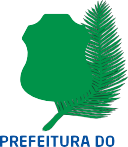 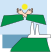 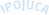 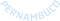 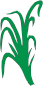 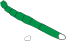 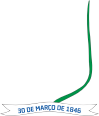  	EXEMPLO	Vamos fazer juntos um exemplo de uma atividade.M0303Observe abaixo o desenho de algumas estrelas.Quantas estrelas há, no total, nesse desenho?68912M0303Rodrigo faz aulas de violão todo sábado à tarde. O relógio abaixo marca o horário em que essa aula começa.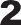 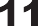 Qual é o horário de início dessa aula de Rodrigo?2 horas.2 horas e 12 minutos.12 horas.12 horas e 2 minutos.M0303Lílian foi ao mercado e comprou 8 pacotes de biscoito de chocolate e 3 pacotes de biscoito de morango.Quantos pacotes de biscoito Lílian comprou, no total, nesse mercado?581011M0303Observe na tabela abaixo o número de participantes de cada equipe das olimpíadas de uma escola.De acordo com essa tabela, a equipe que possui, no total, 328 participantes é aamarela.azul.verde.vermelha.M0303Observe abaixo a fila de carros.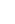 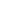 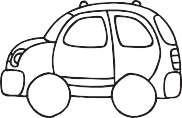 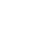 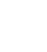 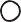 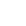 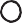 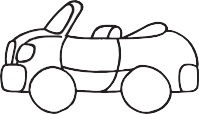 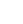 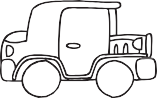 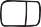 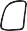 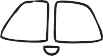 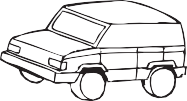 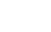 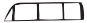 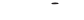 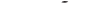 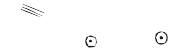 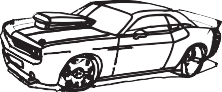 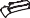 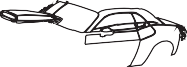 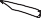 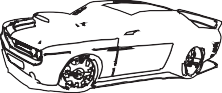 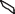 Qual é o carro que está em segundo lugar nessa fila?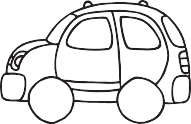 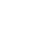 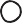 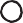 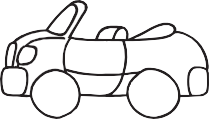 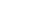 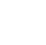 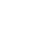 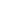 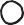 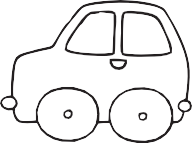 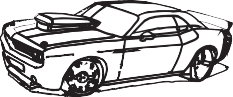 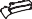 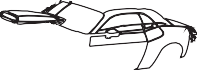 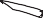 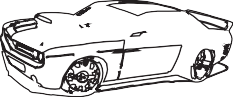 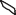 M0303Qual dos objetos abaixo tem a forma que lembra um triângulo?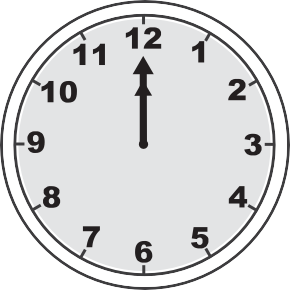 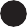 M0303Observe abaixo as figuras que quatro crianças recortaram.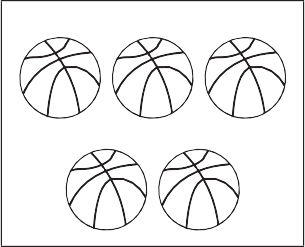 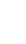 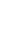 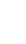 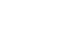 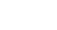 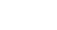 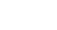 Maria	Júlia	Alice	ClaraQual é a criança que recortou a menor quantidade de figuras?Alice.Clara.Júlia.Maria.M0303Observe as canetas abaixo.1	2	3	4A caneta menor é a de número1234M0303Aline comprou uma caixa com 9 bombons de chocolate e ganhou de presente outra caixa com o dobro dessa quantidade.Quantos bombons tinha na caixa que Aline ganhou?791118M0303Observe abaixo o porta-lápis que Renata ganhou para sua mesa de estudo.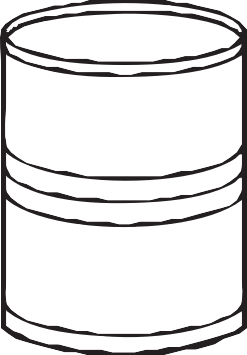 Esse porta-lápis tem a forma que lembraum cilindro.um cone.um paralelepípedo.uma pirâmide.M0303No gráfico abaixo, está representada a quantidade de tortas de cada sabor vendidaspor Carla em uma semana.Tortas vendidas na semana120100806040200Abacaxi	Chocolate	Pêssego	MorangoSabores das tortasDe acordo com esse gráfico, qual foi a torta menos vendida durante essa semana?Torta de abacaxi.Torta de chocolate.Torta de morango.Torta de pêssego.M0303A prefeitura de uma cidade precisa construir 19 casas populares até o fim do ano.Já foram construídas 11 casas.Quantas casas populares ainda precisam ser construídas por essa prefeitura?301987M0303Observe abaixo os instrumentos musicais de uma banda.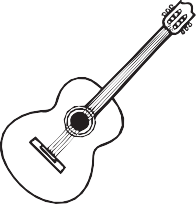 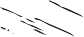 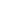 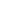 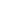 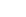 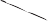 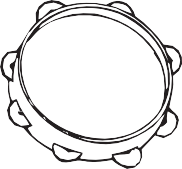 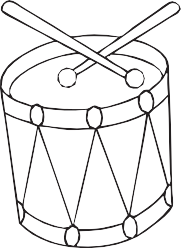 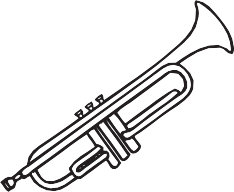 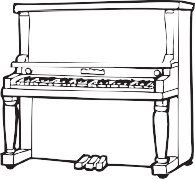 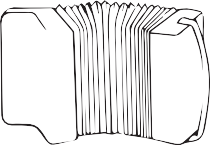 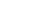 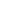 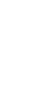 Violão	Pandeiro	Caixa	Trombeta	Piano	Sanfona Qual é o instrumento musical que está entre o pandeiro e a trombeta?Caixa.Piano.Sanfona.Violão.M0303Observe os números escritos nas placas abaixo.Qual é a ordem crescente desses números?90 – 49 – 35 – 28 – 16 – 790 – 35 – 16 – 7 – 28 – 497 – 16 – 28 – 35 – 49 – 907 – 49 – 90 – 35 – 16 – 28M0303Observe abaixo o troco que Paulo recebeu ao pagar uma conta.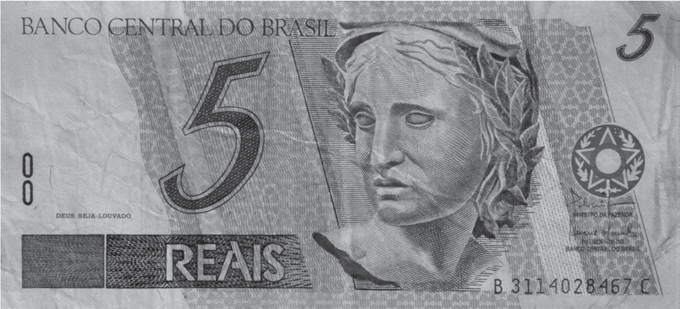 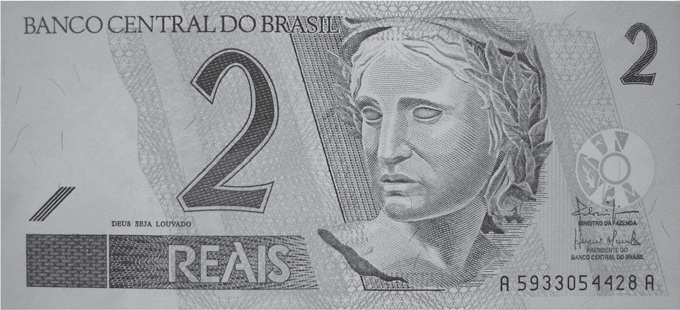 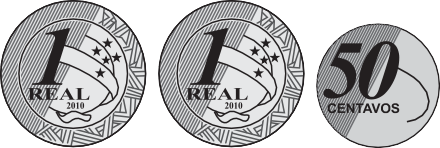 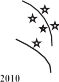 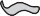 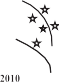 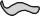 Quanto ele recebeu de troco nesse pagamento?3 reais.7 reais.reias.reais.M0303Todos os dias Anita, Carolina, Laura e Sofia brincam juntas. Hoje elas resolveram contaras bonecas para saber quem tem a mesma quantidade. Observe abaixo.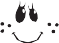 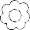 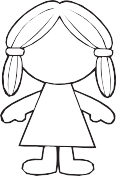 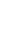 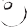 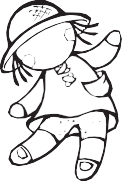 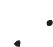 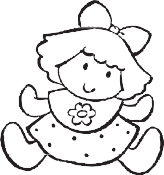 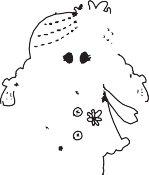 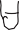 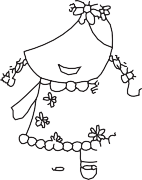 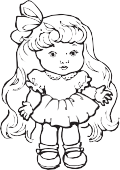 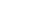 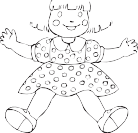 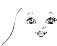 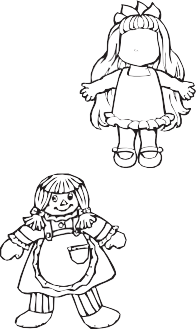 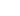 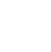 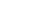 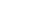 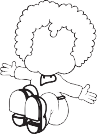 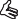 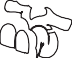 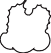 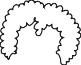 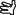 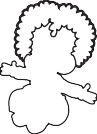 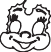 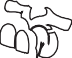 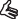 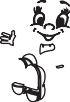 Quais dessas meninas tem a mesma quantidade de bonecas?Anita e Carolina.Anita e Sofia.Carolina e Laura.Laura e Sofia.M0303Observe abaixo os potes de iogurte que quatro crianças compraram.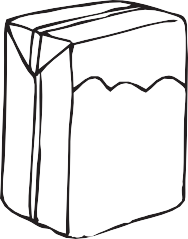 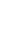 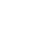 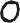 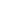 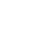 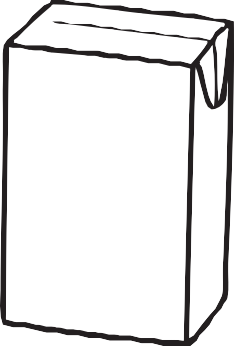 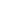 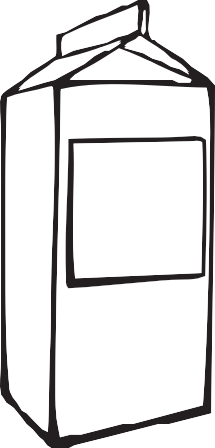 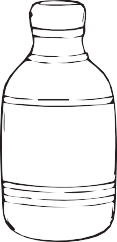 Carla	Paulo	Marisa	JoséQual foi a criança que comprou o maior pote de iogurte?Carla.José.Marisa.Paulo.M0303Vinícius tem 7 cadernos e Rodrigo tem 5.Quantos cadernos Vinícius tem a mais que Rodrigo?23712M0303Observe abaixo a receita de bolo de chocolate que Jurema tem.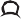 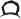 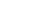 Quantos ovos são usados para preparar essa receita?2367M0303Observe abaixo os adesivos que Ana comprou em uma papelaria.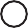 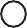 Quantos adesivos Ana comprou, no total, nessa papelaria?58910M0303Qual dos desenhos abaixo representa um triângulo?M0303Observe abaixo as 18 moedas que Ronaldo distribuiu igualmente em dois potes.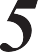 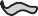 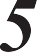 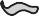 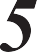 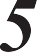 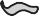 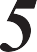 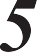 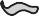 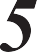 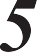 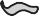 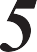 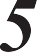 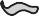 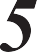 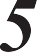 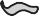 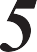 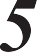 Quantas moedas ele colocou em cada pote?26918M0303O relógio abaixo está marcando o horário em que Paulo sai do trabalho.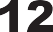 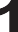 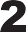 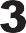 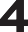 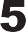 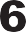 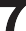 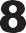 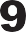 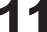 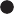 Qual é o horário em que Paulo sai do trabalho?10 horas.10 horas e 12 minutos.12 horas.horas e 10 minutos.M0303Observe abaixo a estante que Marina arrumou.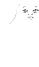 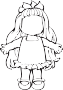 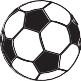 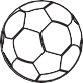 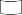 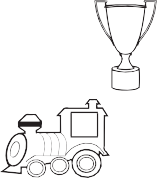 Qual foi o objeto que Marina colocou mais distante da boneca nessa estante?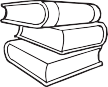 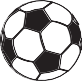 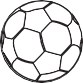 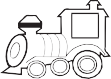 M0303Observe abaixo a tabela das idades de algumas pessoas da família de Luciana.De acordo com essa tabela, qual é a idade do pai de Luciana?anos.41 anos.52 anos.80 anos.M0303Observe a conta abaixo.Qual é o resultado dessa conta?281314M0303Observe abaixo a chegada de uma corrida de carros.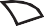 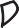 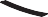 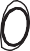 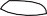 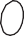 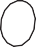 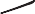 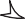 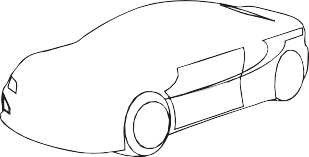 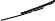 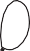 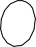 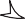 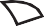 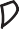 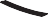 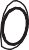 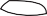 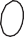 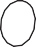 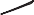 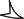 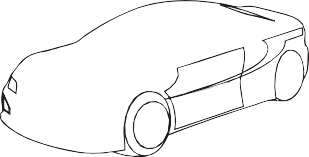 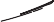 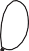 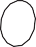 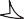 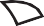 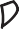 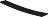 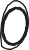 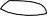 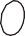 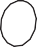 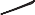 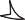 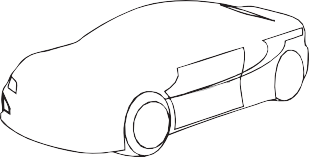 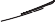 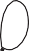 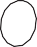 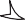 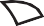 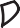 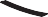 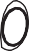 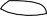 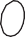 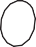 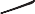 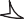 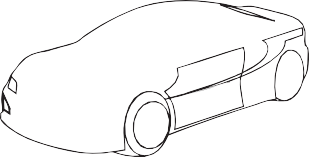 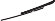 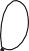 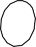 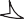 Qual é o número do carro que chegou em último lugar nessa corrida?581121M0303Observe abaixo o desenho de uma pirâmide.Qual é o desenho que lembra o formato dessa pirâmide?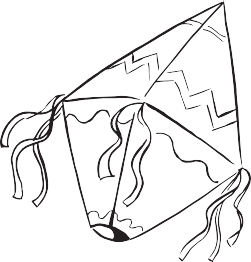 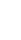 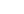 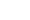 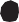 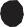 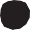 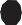 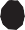 M0303Lorena foi visitar sua tia que mora na Rua das Flores, número cinquenta e seis. Qual é o número da casa da tia de Lorena?5665256506M0303Na sala em que Lucas estuda foi feita uma pesquisa para verificar a preferência dos alunos por alguns tipos de frutas. Nessa pesquisa, cada aluno indicou a preferência por uma única fruta.1614121086420banana	uva	maçã	laranjaFrutasDe acordo com esse gráfico, quantos alunos preferem laranja?14842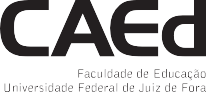 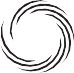 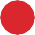 EQUIPENÚMERO DE PARTICIPANTESAzul308Vermelha318Amarela328Verde338ParentescoIdadeAvô80 anosTio52 anosMãe39 anosPai41 anosIrmão13 anos